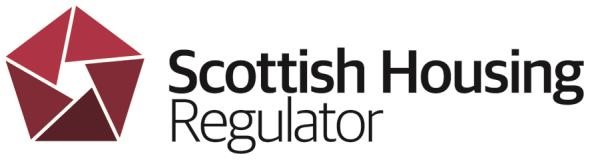 Significant Performance Failure (SPF) Form Reporting an SPF to the Scottish Housing Regulator Section 1:  Your contact detailsSection 1:  Your contact details1. Title and full name:2. Tenant/Representative/Group:Please tick below, as appropriate.  Are you:A tenant of a social landlord                                 An individual representing a tenant            A tenants’ representative group                    Other (please state below)             3. Telephone number:4. Email address:5. Correspondence Address:Section 2: Landlord details (that this SPF relates to)Section 2: Landlord details (that this SPF relates to)6. Name of social landlord and       contact person at landlord:7. Does the issue significantly affect     a number of the landlord’s        tenants?Yes  	No  (if no, please refer to the landlord’s complaints procedures)8. Date that the issue was reported     to the landlord:9. Date that the landlord responded       to you (if a response has been     received):Section 3: Tell us about the significant performance failure10. Please provide a brief summary about the significant performance failure and the landlord’s response: Please submit a copy of all relevant information that you hold (e.g. letters, emails, reports) with this form.  Please provide as much information  as possible.Section 4: Other regulatory bodies11. Has this matter been raised with any other regulatory bodies (for example, Scottish     Public Services Ombudsman (SPSO), Office of the Scottish Charity Regulator (OSCR), Health & Safety Executive)?     No   	Yes    (if yes, please provide the name of the regulatory body below)Section 5: Your checklist12. Please tick to confirm that you have completed the following stages before contacting the SHR:You are satisfied that your concern affects many or all of the landlord’s tenants: 	You have contacted the landlord about your concern: 	                        	You have confirmed if you have received a response from the landlord:             	You have completed all relevant sections of this form:	                  	You have attached all relevant supporting information to this form:                      	Section 6: Our Contact Details		13.  To report an SPF to us please complete this form and send it to us attaching as        much relevant information as possible. You can send this information to us by:Email: shr@shr.gov.scot Post: Scottish Housing Regulator, Buchanan House, 58 Port Dundas Rd, Glasgow G4 0HFPhone: If you require further information about reporting SPFs please phone 0141 242 5642Section 7: For internal use onlyDate received by SHR:  	Date acknowledgement issued (within 5 working days):  	SHR contact person:  